	День призывника. Всероссийский день призывника прошел в ГБУСО «Заиграевский СРЦН».  Ребята разных возрастных групп приняли активное участие в военно – спортивном мероприятии. С воспитанниками проведен урок мужества, проведены спортивные состязания, где мальчишки с большим удовольствием показали свои физические способности - подтягивание на перекладине, отжимание от пола, прыжки в длину с места, приседание с выпрыгиванием, челночный бег. Вниманию ребят был представлен информационный стенд о том, как и где можно служить в армии, а  так же все посмотрели документальный фильм о герое- земляке Алдаре Цыденжапове. А так же в гости приехали наши друзья из 11 ДШБ «Сосновый Бор», которые рассказали ребятам, как проходит служба в рядах Российской Армии.     Приняли участие в конкурсе рисунков «Святое дело – Родине служить!».     Данные мероприятия воспитывают чувства патриотизма и верности своему Отечеству.Зав.отделением А.А.Москвитина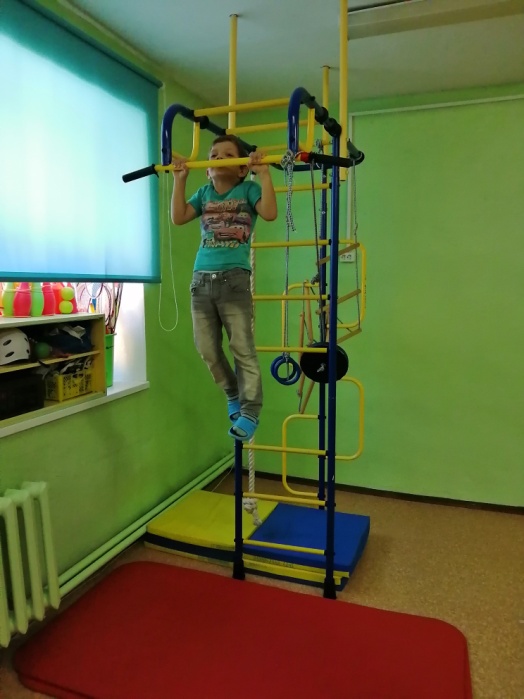 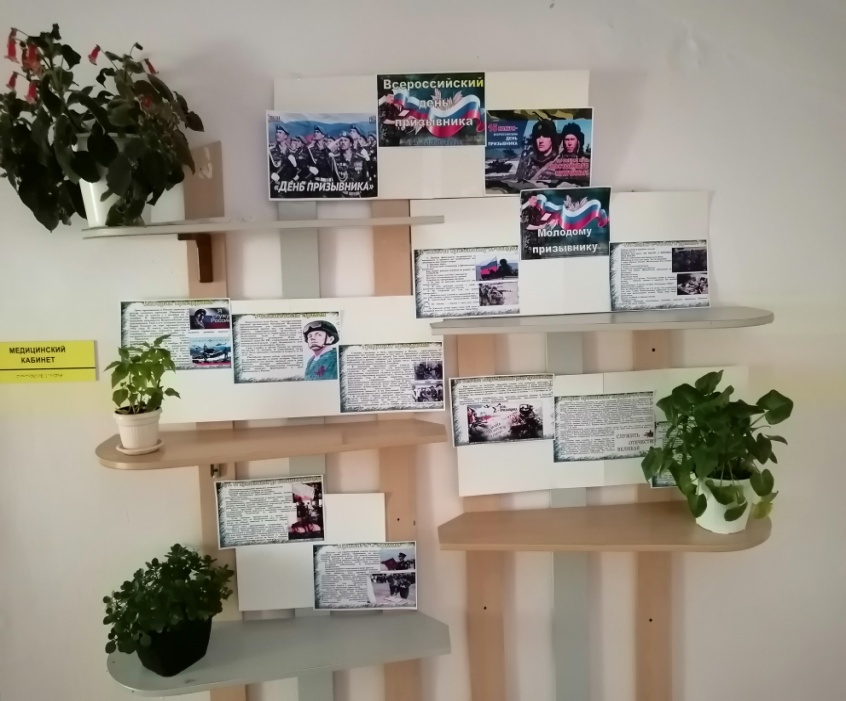 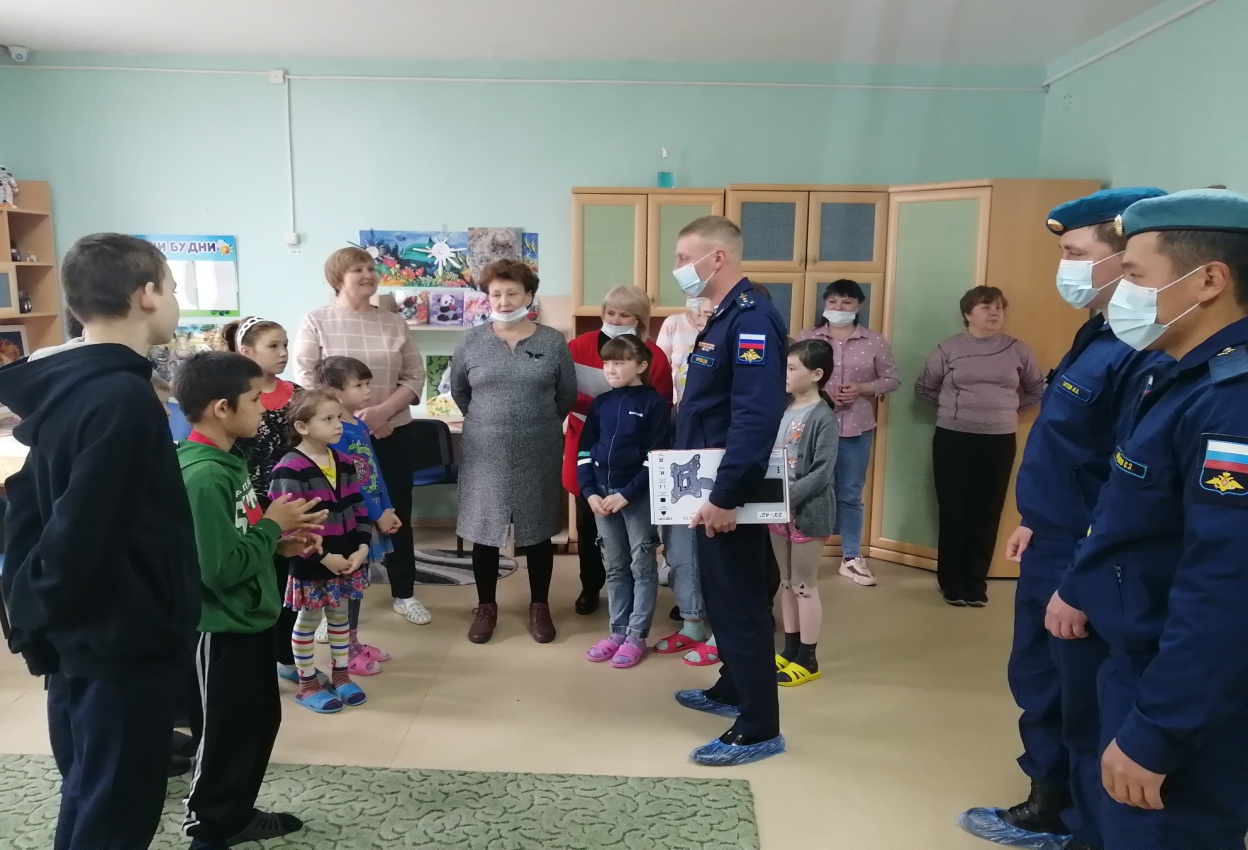 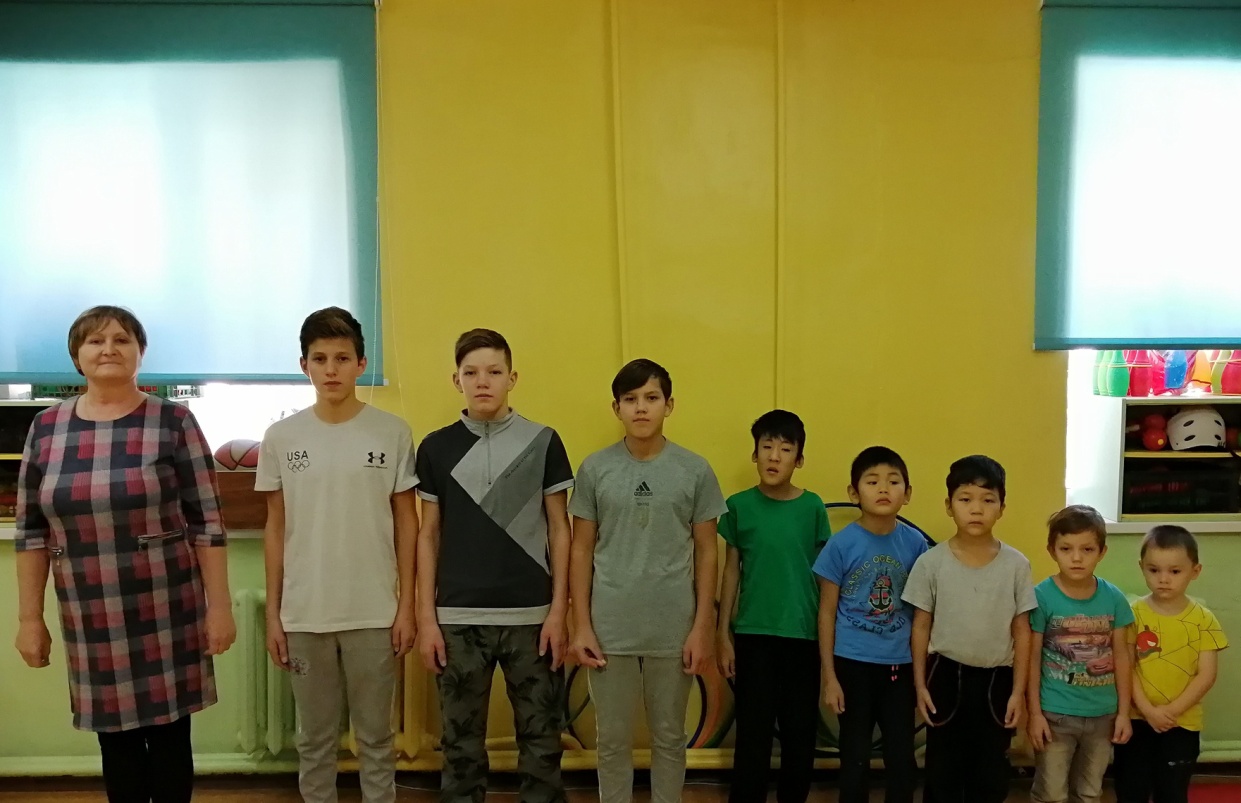 